
Баришівськаселищна  рада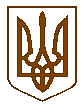 Баришівського  районуКиївськоїобластіВиконавчий  комітетР І Ш Е Н Н Я30.04.2020        										 № 122									Про закріплення території обслуговуванняза закладами загальної середньої освітиБаришівської селищної ради Відповідно до законів України «Про освіту», «Про загальну середню освіту»,ст. 32Закону України “Про місцеве самоврядування в Україні”, наказу Міністерства освіти і науки України від 16.04.2018 № 367 «Про затвердження Порядку зарахування, відрахування та переведення учнів до державних та комунальних закладів освіти для здобуття повної загальної середньої освіти», керуючисьлистом департаменту освіти і науки Київської  обласної державної адміністрації від 02.04.2020 №12-01-18/1184,з метою забезпечення здобуттягромадянами  повної загальної середньої освіти,початку прийому документів до закладів освіти Баришівської селищної ради, виконавчий комітет селищної ради:в и р і ш и в :Закріпити території обслуговування за закладами загальної середньої освіти Баришівської селищної ради згідно з додатком.Контроль за виконанням розпорядження покласти на заступника голови Баришівської селищної ради з питань соціального напрямку  Данчук Ж.В.Селищний голова  			      О.П. ВареніченкоДодатокдо рішеннявиконавчого комітетувід 30.04.2020 № 122Порядок закріплення території обслуговуванняза закладами загальної середньої освітиБаришівської селищної радиКеруюча справами ( секретар )виконавчого комітету                                                                   О.М. Нестерова№ ЗЗСОТериторія1.Баришівський навчально-виховний комплекс «гімназія – загальноосвітня школа І-ІІІ ступенів» Баришівської селищної ради Київської областісмт.Баришівка, вулиці:Богдана Хмельницького 1-2 до 17-24НабережнаКоцюбинськогоНекрасоваГорькогоБерезанська.СадоваФілатоваТроїцькаВишневаКотляревськогоМисливськаМасивНовоселівКрасилівськаДобраКошовогоФранкаШахтарськаСофіївськаЧеховаНагорянськаЛ.ТолстогоВатутінаКомароваПеремогиДонецькаФестивальнаСтадіоннаЕнтузіастівСоборнаКиївський шляхПушкінасмт. Баришівка, провулки:КлубнийКоцюбинськийЦентральнийНагорянськийВійськовийМируПоштовийПасічанськийДобраСоборнийЗаводськийс. Пасічнас. Швачиха